2024 New Castle County Photography ContestNAME: ___________________________CLUB: ______________________ AGE: ____ on 1/1/24CAMERA TYPE: ____________________ BRAND/MODEL/FILM SIZE: ______________________Category: (Circle all categories you are submitting photos in) - ONE PHOTO PER CATEGORYPeopleCreature (any animal, insect, amphibian, fish, or other living thing)LandscapeNight Shot (a photo taken “after dark” using any subject)Waterscape (a photo where the center of attention or dominate feature is any body of water. The fact that water is included in the photo is not enough.)Building (any physical structure, house, public building, architectural photography.)ActionClose Up (photograph must involve zooming/focusing in on a specific subject.)Special Effects (photograph with some sort of a special effect such as a Hand-Stand (looks like one person is standing on another’s hand), Magic, or Bad Hair day. The special effect must be described on the back of the photograph.  See pg. 50 of Unit 1 of the 4-H Project Manual “Focus on Photography” for tips and suggestions.Composition (interesting shapes, patterns, or textures.) Shadows and lighting are also important. Show one of the following: Depth of Field, Backlighting, Lines & Shapes.Sunrises/SunsetsPlants/FlowersStill Life (for our photography contest all still life entries are required to be “created” which involves you arranging non-moving or still objects in an interesting way then photographing them. Use a common theme in still life photography – for example fruit, flowers, toys, or musical instruments.)Delaware History (with title)Patriotism (one photograph illustrating what patriotism means to you.  Be creative and original to depict this class theme through your composition.)Digital Remastering. (Single heavily edited digital image and the original from which it was altered mounted on 8” x 10” mat or poster board.  Include a description of the digital techniques used on the back of the mounting.  Must be radically digitally edited or enhanced.)Black & White (A black & white photograph only – monochromatic prints, including sepia are considered color photos and must not be entered in this class. Good B&W photos show texture, shape, composition, and contrast with true deep blacks and pure clean whites.  Do Not enter a photograph in the B&W class that you have entered in a color photograph class.)Please complete only one registration form.  All entries should be included on the same form.Please place label information on the back of each entry; do not include your name.All entry forms and accompanying photographs due January 22, 2024 toNCC 4-H Office461 Wyoming Rd, Rm 131Newark DE 19713 Contact Ms. Jenny at:   jtrunfio@udel.edu with any questionsPhotograph labels.  One label must be attached to the back of each photograph.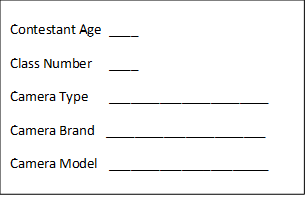 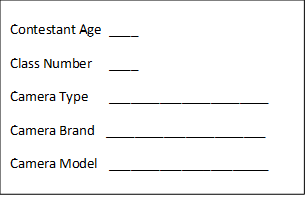 